Номинация: Мастерский урокМастер-класс «Астры из креповой бумаги»А по-гречески астра означает "звезда". Существует легенда, что по ночам цветы тихо перешептываются со звездами, своими сестрами, а на земле астры выросли из звездных пылинок. Эта идея натолкнула меня на создание чудесных «звездочек» своими рукам. Я хочу показать вам как я их делала.Мне понадобились материалы:Креповая бумагаЛента от жалюзиКлейНожницыШпажка Ход работы:Нарезаем бумагу необходимой вам длины.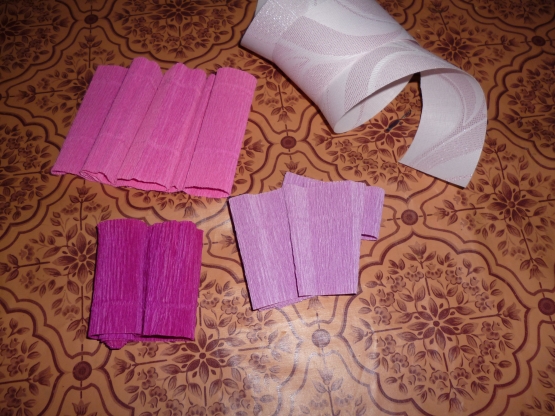 Ленту от жалюзи надрезаем по всей длине вертикально, «как травку». 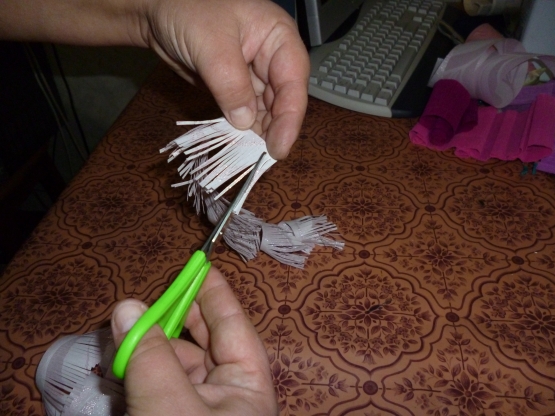 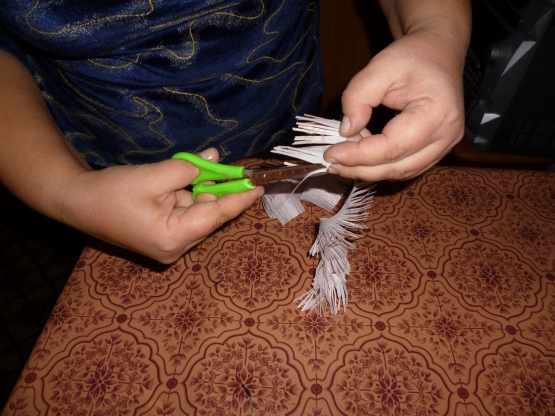 Скручиваем плотно вокруг шпажки, промазывая клеем основание. Это будет цветок.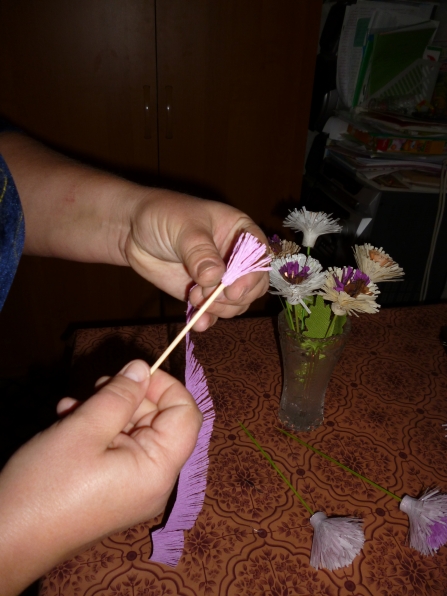 Таким же способом изготавливаем из креповой бумаги серединку цветка, и приклеиваем ее в центр цветка. 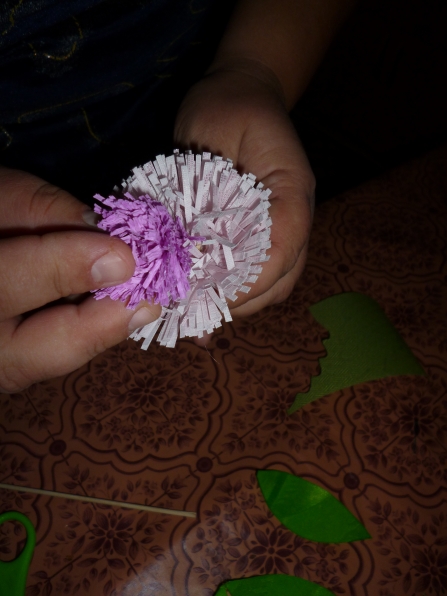 Из зеленых жалюзи вырезаем листья и приклеиваем клеем на шпажку. 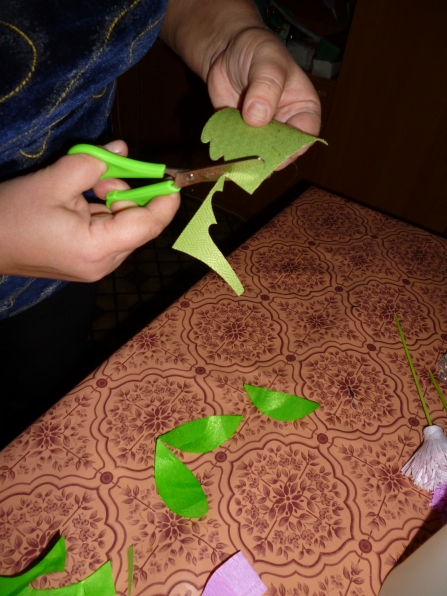 Астры готовы, составляем пышный букет, который радует глаз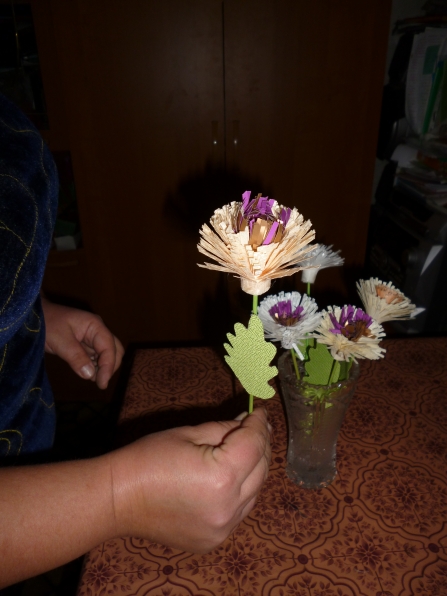 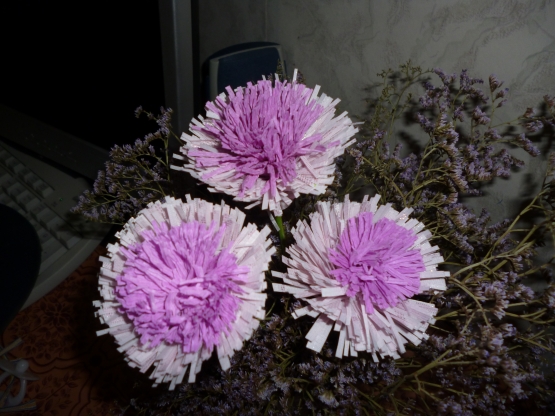 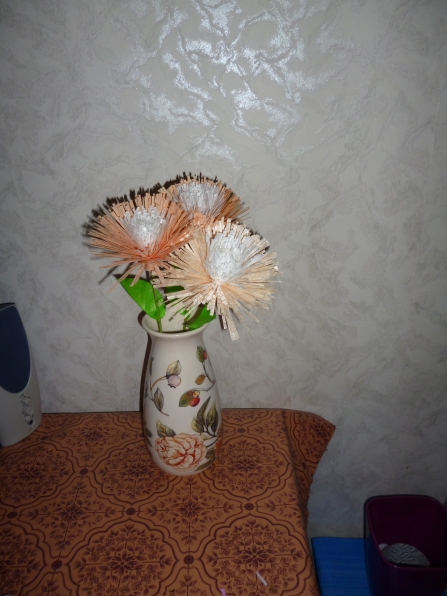 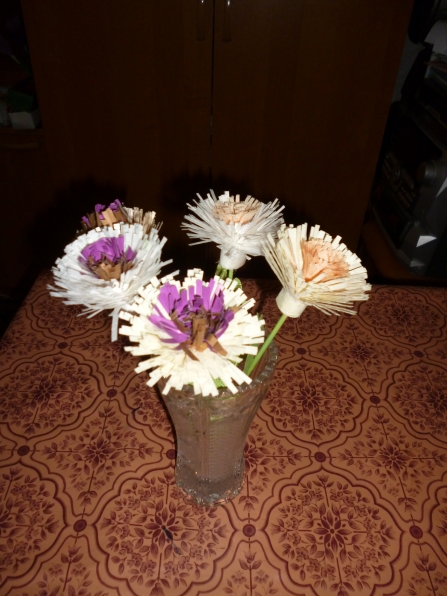 